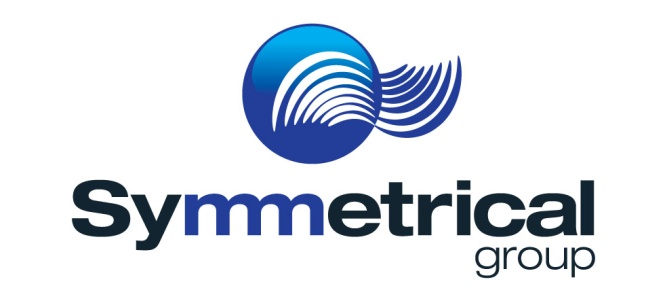 AREA SAFETY WALKThe purpose of the Area Safety Walk is to help identify potential hazards within the work areas and to ensure that the individual work areas comply with the company's safety requirements. The Area Safety Walk Checklist is a prompt for the inspection team when they are conducting an Area Safety Walk. The Area Safety Walk Checklist is divided into different sections and each section has questions that require answering whilst the inspection is being carried out. The checklist is a generic document and it is suitable for all areas. INSTRUCTIONSThe checklist and action sheets used when carrying out the Area Safety Walk will be located in Supervisors filing system.The inspection team should include someone who works in the area that is being inspected, a Health and Safety Representative and a person who does not normally work in the area.The date of the inspection, the area being inspected and the names of the inspection team are filled out on the front of this form. During the Area Safety Walk the inspection team answers each question by placing a cross in the appropriate box. If required they also provide any supporting comments on issues, which may need to be addressed.At the end of the inspection, the team leader completes the " Area Safety Walk Follow Up Action Sheet "The team leader and the Area Supervisor then sign the Area Safety Walk checklist.The area supervisor then files the original checklist and the follow up action sheet and also forwards copies to the Varanus Island Safety Advisers.Date of Inspection:		Area of Inspection:		Inspection Team:		Team LeaderWeekly Safety Walk Checklist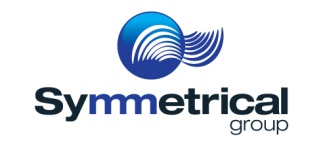 AREA SAFETY WALK FOLLOW UP ACTION LIST Forward to SupervisorClothing / Personal Protective Equipment (PPE)YesNON/ACommentsAre personnel wearing approved clothing and footwear?Are personnel wearing the correct PPE for the job? Are personnel wearing the correct PPE for the area?Emergency Equipment \ ProceduresYesNoN/AAre relevant emergency procedures displayed?Are all emergency exits clear and operational?Are all passive fluorescent exit signs clearly visible in reduced light levels?Are all battery powered exit lights working?Are life buoys in place and correctly mounted?Are lifeboats within their service dates?Are the Rescuematic within their service dates?Are the area Safety showers working correctlyAre the area eye wash stations clean and working correctlyElectrical Equipment and WiringYesNoN/ACommentsAre switchboards covers are in place?Are redundant switches and removed buttons blanked?Electrical ToolsYesNoN/ANote: Not all power tools, extension leads and RCDS require checking, only random checks are requiredYesNoN/AAre the electrical power tools correctly tagged?Are the extension leads correctly tagged?Are the portable residual current devices correctly tagged?Are domestic ‘double adapter's being used? If soarrange to have them removed.Fire Fighting EquipmentYesNoN/AAre the fire extinguishes discharge nozzles clear?Are the fire extinguishers fully charged?Fire extinguishers are mounted correctly? Do information signs match the extinguisher type?Are the fire extinguishers within there service dates?Fire blankets are in good order?If detection system installed, do you know when it was last tested?First Aid KitsYesNoN/ACommentsIs the seal around the lock broken?If it is then send the kit back to the medics.Are signs in position and clearly visible?Are boxes clearly visible and accessible?Hand ToolsYesNoN/AHave faulty or worn tools been replaced?Are correct tools supplied and used for the job?Hazardous Substances & Dangerous goodsYesNON/AAre chemical containers clearly labelled?Does the label match the contents?Are Hazchem / Dangerous goods signs in place?Is there up to date MSDS for all chemicals that are located in the area?Is the MSDS register easily accessible?Dangerous goods are segregated as to the Dangerous goods segregation chartsHousekeepingYesNoN/ADebris in all forms are a potential health and safety threat. Some to watch for are:-YesNoN/AAre the lids on bins?Are there any half-buried items that can become tripping hazard?Are waste bins emptied regularly?Accumulation of oily or dirty rags should be avoided. Are there any?Housekeeping cont,YesNON/ACommentsIs there oil on walkways?Are items correctly stored?Are the safety clips fitted to the air hose couplingsYour list:Your list:YesNoN/AHygieneYesNoN/AAre food scraps evident in rest room?Are surfaces clean?Is soap and towels / drier supplied in toilet?Is there sufficient water for faucet flushing?Is rodent poison safely positioned?Are toilet facilities clean and ventilated?Are the facilities for drinking water satisfactory?Ladders and StepsYesNoN/AN.B. Metal \ aluminium ladders and steps must not be used for Electrical work Are ladders and steps being used for the correct purpose?Are ladders and steps in good condition?LightingYesNoN/ACommentsHave faulty lamps, tubes and switches been replaced?Is the lighting in the area adequate?Lock Out SystemYesNoN/AAre padlocks available for electrical switches and valves?Machine ToolsYesNoN/AIs access free from obstruction?Are the emergency stop buttons easily accessible?Are machine guards in place?Is the area clean and free from swarf and oil?Is the correct eye protection available?Are operating procedures displayed / available?Are relevant warning signs in place?Manual HandlingYesNoN/AIs manual handling equipment available?Are items stored in accordance with good manual handling principals?NoiseYesNoN/AIs the correct hearing protection in place?Are signs in place?Protection  Ultra - VioletYesNoN/ACommentsAre the Sunscreen dispensers workingIs the Sunscreen within the use by datePersonal protective Equipment BoxesYesNoN/AThe following item should be located in the PPE boxesYesNoN/AGlovesGogglesFace ShieldsEar PlugsDust MasksSunscreenBarrier TapeLens CleanerScaffoldsYesNoN/ADoes each scaffold have a current Scaftag fitted?Have the scaffolds been inspected every 7 days since installation? (Check the back of the Scaftag)Have the scaffolds been registered in the VI scaffold register? (Register is located with the VI Permit Authorities)StairwaysYesNoN/AIs access to stair ways not obstructed?Is the non slip material on the stairway steps in good condition?Are the stairways in good condition?TagsYesNoN/AAre danger tags available?Are out of service tags available?Are information tags available?Ventilation.YesNoN/ACommentsIs there an adequate supply of clean fresh air?Are contaminants present (fumes, dust, odours etc.)?Is air conditioning system working correctly?Are inlet and outlet vents free from obstructionCOMMENTS:SignatureInspection team leader: Area SupervisorDATEDESCRIPTIONOFACTION ITEMWORK ORDER #COMPLETIONCOMMENTSCOMPLETEDCOMPLETEDDATEDESCRIPTIONOFACTION ITEMWORK ORDER #COMPLETIONCOMMENTSSIGNEDDATE